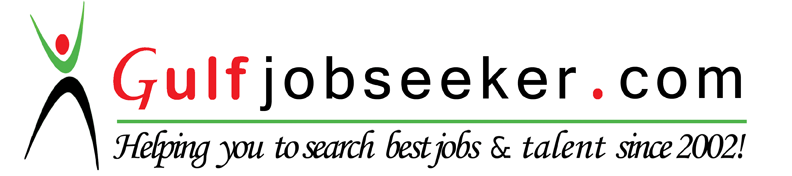 Contact HR Consultant for CV No: 341383E-mail: response@gulfjobseekers.comWebsite: http://www.gulfjobseeker.com/employer/cvdatabasepaid.phpContact HR Consultant for CV No: 341383E-mail: response@gulfjobseekers.comWebsite: http://www.gulfjobseeker.com/employer/cvdatabasepaid.phpContact HR Consultant for CV No: 341383E-mail: response@gulfjobseekers.comWebsite: http://www.gulfjobseeker.com/employer/cvdatabasepaid.phpCore CompetenciesCore Competencies Profile Summary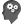 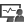 Result-oriented professional with nearly 3 years of experience in Web Application Development (Java)Hands-on experience of working on Java Technologies such as JavaScript, JQuery, JSP, Servlets, Web ServicesCollaborated with client and team, Knowledge of Oracle SQL; managed deliverables, status reporting and issue escalations Expertise in driving efforts towards maintaining software development practices; adhering to company standards for coding and unit/ functional test coverageMerit of defining, leading and developing the product and IT roadmaps to highlight key milestones while creating project deliverables and defining requirements, scope, duration and cost of projectsSkilled in mapping clients’ business requirements and translating these requirements into functional specifications, services, implementations and custom designing solutionsExcellence in creating and managing the estimates, project plan, project schedule, resource allocation and expenses to ensure targets are reachedA forward thinking person with strong communication, analytical & organizational skills; capable of leading & motivating individuals to maximize levels of productivityResult-oriented professional with nearly 3 years of experience in Web Application Development (Java)Hands-on experience of working on Java Technologies such as JavaScript, JQuery, JSP, Servlets, Web ServicesCollaborated with client and team, Knowledge of Oracle SQL; managed deliverables, status reporting and issue escalations Expertise in driving efforts towards maintaining software development practices; adhering to company standards for coding and unit/ functional test coverageMerit of defining, leading and developing the product and IT roadmaps to highlight key milestones while creating project deliverables and defining requirements, scope, duration and cost of projectsSkilled in mapping clients’ business requirements and translating these requirements into functional specifications, services, implementations and custom designing solutionsExcellence in creating and managing the estimates, project plan, project schedule, resource allocation and expenses to ensure targets are reachedA forward thinking person with strong communication, analytical & organizational skills; capable of leading & motivating individuals to maximize levels of productivity IT Skills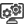 Operating Systems:		Windows 98, 2000, XP, Vista, Windows7Languages:			Java, J2EE, HTML5, XMLJava Technologies:		JavaScript, JQuery, JSP, Servlets, Web ServicesDatabases:			Oracle, MySQLWeb Designing:		CSS3, JQuery MobileMS Office Proficiency:	MS Word, MS Excel, MS PowerPointTools:			IBM RAD, Eclipse, NetBeans, Tomcat (webserver), PhoneGap IT SkillsOperating Systems:		Windows 98, 2000, XP, Vista, Windows7Languages:			Java, J2EE, HTML5, XMLJava Technologies:		JavaScript, JQuery, JSP, Servlets, Web ServicesDatabases:			Oracle, MySQLWeb Designing:		CSS3, JQuery MobileMS Office Proficiency:	MS Word, MS Excel, MS PowerPointTools:			IBM RAD, Eclipse, NetBeans, Tomcat (webserver), PhoneGap IT SkillsOperating Systems:		Windows 98, 2000, XP, Vista, Windows7Languages:			Java, J2EE, HTML5, XMLJava Technologies:		JavaScript, JQuery, JSP, Servlets, Web ServicesDatabases:			Oracle, MySQLWeb Designing:		CSS3, JQuery MobileMS Office Proficiency:	MS Word, MS Excel, MS PowerPointTools:			IBM RAD, Eclipse, NetBeans, Tomcat (webserver), PhoneGap Education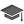 MCA from Mar Baselios Institute of Technology, Anchal, Kerala University in 2011 with 75% B.Sc. (Computer Science) from Mar Thoma College of Science & Technology, Ayur, Kerala University in 2008 with 76%12th (Computer Science) from C. P. Higher Secondary School, Kadakkal (Board of Higher Secondary Examination), Kerala in 2005 with 71%10th from Sabarigiri Residential High School, Anchal (	Board of Public Examination), Kerala in 2003 with 79% 
 EducationMCA from Mar Baselios Institute of Technology, Anchal, Kerala University in 2011 with 75% B.Sc. (Computer Science) from Mar Thoma College of Science & Technology, Ayur, Kerala University in 2008 with 76%12th (Computer Science) from C. P. Higher Secondary School, Kadakkal (Board of Higher Secondary Examination), Kerala in 2005 with 71%10th from Sabarigiri Residential High School, Anchal (	Board of Public Examination), Kerala in 2003 with 79% 
 EducationMCA from Mar Baselios Institute of Technology, Anchal, Kerala University in 2011 with 75% B.Sc. (Computer Science) from Mar Thoma College of Science & Technology, Ayur, Kerala University in 2008 with 76%12th (Computer Science) from C. P. Higher Secondary School, Kadakkal (Board of Higher Secondary Examination), Kerala in 2005 with 71%10th from Sabarigiri Residential High School, Anchal (	Board of Public Examination), Kerala in 2003 with 79% 
 Work Experience 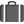 May’12 – Mar’15 with UST Global, Trivandrum as Software Developer Key Result Areas: Participated in Software Development Lifecycle (SDLC) from requirement analysis, documentation (functional specifications, technical design) till coding Gathered process requirements and provided use cases for business, functional & technical requirements; worked on code functionality for all the processes in the application Interacted with internal business partners for requirement gathering; analysed, designed and implemented solutions; prepared functional specifications and low-level design documents Attended daily defect meetings with the Project Manager and Development Team; identified gaps and suggested relevant solutions taking inputs from the parallel testing teams and fixed the bugsAssisted in determining operational feasibility through analysis, problem definition, requirement analysis, and proposing solutionsContributed to software improvements (products, processes, methods, tools), conducted design inspection and performed code reviewExecuted various technical aspects like coding of modules using the given design specifications, debugged and fixed the defects as well as analysed the root causeEnsured that business requirements and functional specifications for the module were tested and fulfilled before the code was delivered for integrationHighlights: Managed and developed an application that improved productivity by reducing workload from an 8 member to a team of 4 members; increased efficiency of sub-systems by over 10% Identified and fixed 20+ bugs by programming with Java; integrated unit tests into a nightly-build which increased line of code coverage by 20% Gained exposure by working on J2EE, JSP, HTML, CSS3, Java Script, Tomcat, Eclipse for various application development projects; acquired expertise in using JavaScript, JQuery, HTML, CSS and SQL Organisational Projects Project Title: 			Johnson n Johnson Mobile ApplicationProject Description: 		Mobile Application using PhoneGapRole: 				Java DeveloperPeriod: 				Sep’12 – Feb’13Responsibilities:	Developed mobile application for both Android and iPhoneConducted analysis and designed application modulesParticipated in the design process and programmed different modules of the applicationInteracted with client on regular basis; tested the modules for the required functionalities and bugsCoordinated with the other members of both the development and testing teamsManaged project related requirements and prepared various project documents Project Title:			WellPoint Products SupportProject Description: 		Web Application using Java and SQLRole: 				Java DeveloperPeriod: 				Mar’13 – Mar’15Responsibilities:	Supported the web application; performed analysis of the defects and the enhancements received from the clientInteracted with the client; fixed the defectsConducted unit testing and SIT testing for the defects that were fixedCoordinated with the user for the defects that were not able to replicatePrepared minutes of meeting and the monthly reportCollected the status of defects and enhancements from colleagues and prepared weekly status report Work Experience May’12 – Mar’15 with UST Global, Trivandrum as Software Developer Key Result Areas: Participated in Software Development Lifecycle (SDLC) from requirement analysis, documentation (functional specifications, technical design) till coding Gathered process requirements and provided use cases for business, functional & technical requirements; worked on code functionality for all the processes in the application Interacted with internal business partners for requirement gathering; analysed, designed and implemented solutions; prepared functional specifications and low-level design documents Attended daily defect meetings with the Project Manager and Development Team; identified gaps and suggested relevant solutions taking inputs from the parallel testing teams and fixed the bugsAssisted in determining operational feasibility through analysis, problem definition, requirement analysis, and proposing solutionsContributed to software improvements (products, processes, methods, tools), conducted design inspection and performed code reviewExecuted various technical aspects like coding of modules using the given design specifications, debugged and fixed the defects as well as analysed the root causeEnsured that business requirements and functional specifications for the module were tested and fulfilled before the code was delivered for integrationHighlights: Managed and developed an application that improved productivity by reducing workload from an 8 member to a team of 4 members; increased efficiency of sub-systems by over 10% Identified and fixed 20+ bugs by programming with Java; integrated unit tests into a nightly-build which increased line of code coverage by 20% Gained exposure by working on J2EE, JSP, HTML, CSS3, Java Script, Tomcat, Eclipse for various application development projects; acquired expertise in using JavaScript, JQuery, HTML, CSS and SQL Organisational Projects Project Title: 			Johnson n Johnson Mobile ApplicationProject Description: 		Mobile Application using PhoneGapRole: 				Java DeveloperPeriod: 				Sep’12 – Feb’13Responsibilities:	Developed mobile application for both Android and iPhoneConducted analysis and designed application modulesParticipated in the design process and programmed different modules of the applicationInteracted with client on regular basis; tested the modules for the required functionalities and bugsCoordinated with the other members of both the development and testing teamsManaged project related requirements and prepared various project documents Project Title:			WellPoint Products SupportProject Description: 		Web Application using Java and SQLRole: 				Java DeveloperPeriod: 				Mar’13 – Mar’15Responsibilities:	Supported the web application; performed analysis of the defects and the enhancements received from the clientInteracted with the client; fixed the defectsConducted unit testing and SIT testing for the defects that were fixedCoordinated with the user for the defects that were not able to replicatePrepared minutes of meeting and the monthly reportCollected the status of defects and enhancements from colleagues and prepared weekly status report Work Experience May’12 – Mar’15 with UST Global, Trivandrum as Software Developer Key Result Areas: Participated in Software Development Lifecycle (SDLC) from requirement analysis, documentation (functional specifications, technical design) till coding Gathered process requirements and provided use cases for business, functional & technical requirements; worked on code functionality for all the processes in the application Interacted with internal business partners for requirement gathering; analysed, designed and implemented solutions; prepared functional specifications and low-level design documents Attended daily defect meetings with the Project Manager and Development Team; identified gaps and suggested relevant solutions taking inputs from the parallel testing teams and fixed the bugsAssisted in determining operational feasibility through analysis, problem definition, requirement analysis, and proposing solutionsContributed to software improvements (products, processes, methods, tools), conducted design inspection and performed code reviewExecuted various technical aspects like coding of modules using the given design specifications, debugged and fixed the defects as well as analysed the root causeEnsured that business requirements and functional specifications for the module were tested and fulfilled before the code was delivered for integrationHighlights: Managed and developed an application that improved productivity by reducing workload from an 8 member to a team of 4 members; increased efficiency of sub-systems by over 10% Identified and fixed 20+ bugs by programming with Java; integrated unit tests into a nightly-build which increased line of code coverage by 20% Gained exposure by working on J2EE, JSP, HTML, CSS3, Java Script, Tomcat, Eclipse for various application development projects; acquired expertise in using JavaScript, JQuery, HTML, CSS and SQL Organisational Projects Project Title: 			Johnson n Johnson Mobile ApplicationProject Description: 		Mobile Application using PhoneGapRole: 				Java DeveloperPeriod: 				Sep’12 – Feb’13Responsibilities:	Developed mobile application for both Android and iPhoneConducted analysis and designed application modulesParticipated in the design process and programmed different modules of the applicationInteracted with client on regular basis; tested the modules for the required functionalities and bugsCoordinated with the other members of both the development and testing teamsManaged project related requirements and prepared various project documents Project Title:			WellPoint Products SupportProject Description: 		Web Application using Java and SQLRole: 				Java DeveloperPeriod: 				Mar’13 – Mar’15Responsibilities:	Supported the web application; performed analysis of the defects and the enhancements received from the clientInteracted with the client; fixed the defectsConducted unit testing and SIT testing for the defects that were fixedCoordinated with the user for the defects that were not able to replicatePrepared minutes of meeting and the monthly reportCollected the status of defects and enhancements from colleagues and prepared weekly status report Academic Projects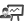 Mini Projects: Project #1Project Title: 			Cargo ShippingProject Synopsis:		The software helps people to send cargo to different parts of the world.Project #2Project Title: 			Jewellery Management SystemProject Synopsis: 		The software helps the people in the billing section in jewellery to bill the items and 					enter the stock quickly and easily.Major Projects: Project #1Project Title: 			Content Management SystemProject Synopsis: 		The software helps the students, staff and parents to know about the current                                                 movements in the school/college. All of the students details would be entered in                                               the system, so that their respective parents could view their child’s results. They could                                              also post their concerns and thoughts using this software.Project #2Project Title: 			Instant MessagingProject Synopsis: 		The software helps the users in a LAN to send friend request and add them to the friend 					list. Users can chat with those in their friend list. Academic ProjectsMini Projects: Project #1Project Title: 			Cargo ShippingProject Synopsis:		The software helps people to send cargo to different parts of the world.Project #2Project Title: 			Jewellery Management SystemProject Synopsis: 		The software helps the people in the billing section in jewellery to bill the items and 					enter the stock quickly and easily.Major Projects: Project #1Project Title: 			Content Management SystemProject Synopsis: 		The software helps the students, staff and parents to know about the current                                                 movements in the school/college. All of the students details would be entered in                                               the system, so that their respective parents could view their child’s results. They could                                              also post their concerns and thoughts using this software.Project #2Project Title: 			Instant MessagingProject Synopsis: 		The software helps the users in a LAN to send friend request and add them to the friend 					list. Users can chat with those in their friend list. Academic ProjectsMini Projects: Project #1Project Title: 			Cargo ShippingProject Synopsis:		The software helps people to send cargo to different parts of the world.Project #2Project Title: 			Jewellery Management SystemProject Synopsis: 		The software helps the people in the billing section in jewellery to bill the items and 					enter the stock quickly and easily.Major Projects: Project #1Project Title: 			Content Management SystemProject Synopsis: 		The software helps the students, staff and parents to know about the current                                                 movements in the school/college. All of the students details would be entered in                                               the system, so that their respective parents could view their child’s results. They could                                              also post their concerns and thoughts using this software.Project #2Project Title: 			Instant MessagingProject Synopsis: 		The software helps the users in a LAN to send friend request and add them to the friend 					list. Users can chat with those in their friend list. Extracurricular Activities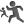 Participated in various cultural and sports programs and events at school and college levelCoordinated in organizing a job fair at college level in 2010 Extracurricular ActivitiesParticipated in various cultural and sports programs and events at school and college levelCoordinated in organizing a job fair at college level in 2010 Extracurricular ActivitiesParticipated in various cultural and sports programs and events at school and college levelCoordinated in organizing a job fair at college level in 2010